Púť za don Boscom26.4.-1.5.2023Itinerár a základné informácie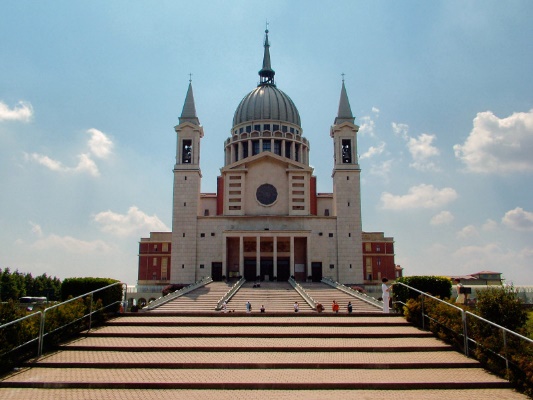 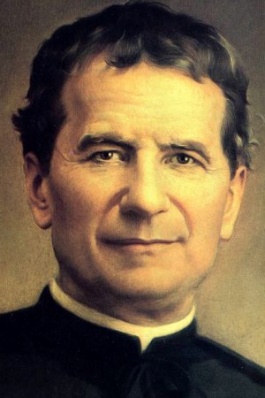 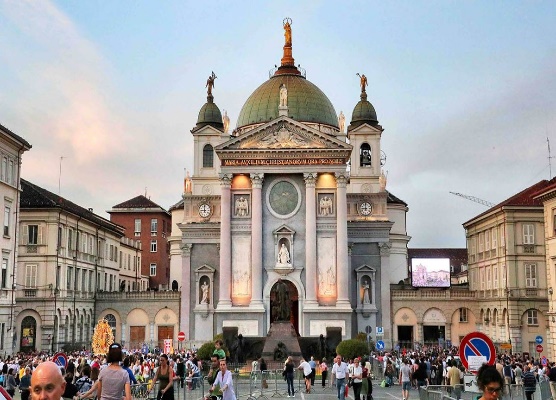 Vydajte sa s nami po stopách dona Bosca a objavte miesta po ktorých kráčal. Don Bosco so svojou charizmou prekročil hranice svojho kraja – Piemontu a dnes pozýva vás, aby ste prišli načerpať posilu a potešili sa z krásy tohto miesta. Neobyčajný chlapec, odvážny muž a jedinečný svätec z talianskeho vidieka aj dnes mení osudy ľudí a jeho sen zachraňovať duše pokračuje.Po jednotlivých miestach nás budú sprevádzať miestni sprievodcovia. Určite bude priestor aj na osobné stíšenie. A okrem ducha budeme sýtiť aj telo a to tým, čím je Taliansko povestné. Ochutnáme pravé talianske gelato, pizzu, caffé a určite aj nejaké vino d´Asti. Potešíme naše oči krásami Turína a oddýchneme si na talianskom vidieku.Základné informácie:Kapacita: 45 osôbDoprava klimatizovaným autobusomUbytovanie v dvojlôžkových izbách s vlastným sociálnym zariadením na pútnickom mariánskom  mieste Villanova d´AstiRaňajky v cene ubytovaniahttp://www.santuariovillanova.it/casa-del-pellegrino/ Stravovanie spoločné v reštauráciách (polpenzia) v cene a časť vo vlastnej réžii Cena: 500 eurV prípade, že chcete zobrať so sebou aj svoje deti, odporúčaný vek je od 12 rokov Prihlasovanie cez google formulár, alebo osobne u Iva Štofeja, SDB. https://docs.google.com/forms/d/1_t6AH4Td5i-R28DioNnB6hq5va5wEu4wnWw6C1FrE_Y/editUhradenie zálohy 100 eur do 31.1.2023Číslo účtu: SK92 1100 0000 0080 1710 6369   do poznámky uveďte Turín a vaše meno a priezviskoITINERÁRStreda 26.4.20234:00 odchod z BB, presun do Turína, pravidelné zastavenia autobusom každé 3 hodiny. (BA, Viedeň, Graz, Villach, Benátky, Piacenza, Villanova d´Asti)19:00 príchod do Villanova d´Asti20:00 Svätá omša, večera z vlastných zásob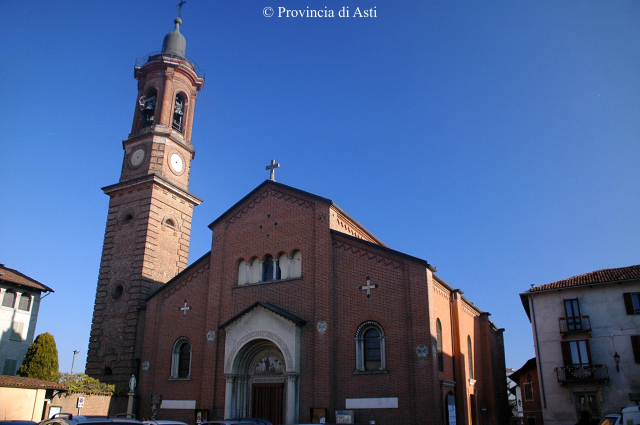 Štvrtok 27.4.20238:00 Spoločné raňajky 9:30 Prehliadka rodného domu dona Bosca na Colle don Bosco11:00 Bazilika vzkriesenia12:00 Svätá omša v kostole PMP13:00 Spoločný obed v Ristoro Sapori del Colle15:00 Castelnuovo 17:00 Návšteva vinárstva spojená s ochutnávkou19:30 Návrat na ubytovanie, večera z vlastných zásob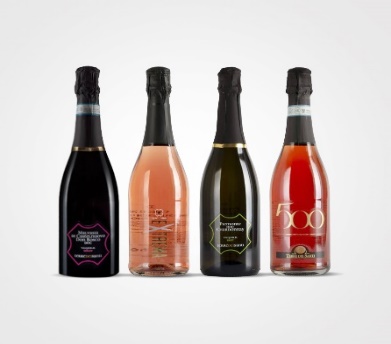 Piatok 28.4.20238:00 Spoločné raňajky 9:30 Chieri, mesto kde don Bosco študoval v seminári10:00 Prehliadka Duomo a kaviarne Pianta, miesta spojené s donom Boscom12:00 Svätá omša v oratoriu s.Luigi13:00 Spoločný obed v oratóriu15:00 Valdocco v Turíne, bazilika Panny Márie Pomocnice18:00 Prehliadka večerného Turína, individuálna večera v meste 21:30 Návrat na ubytovanie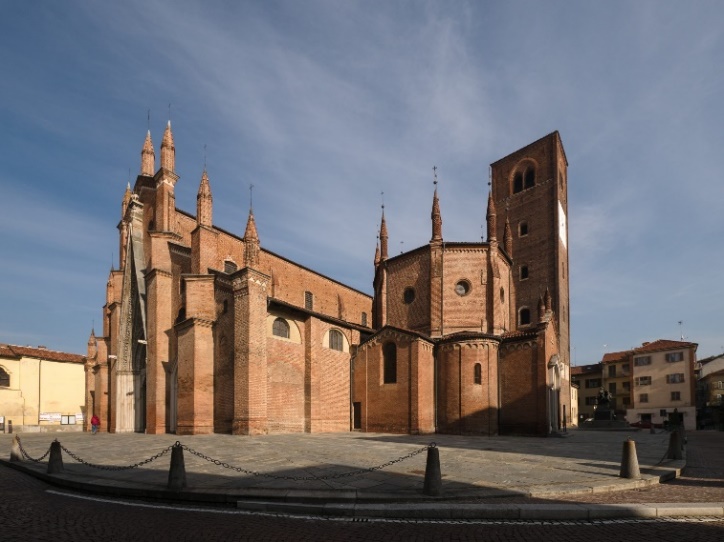 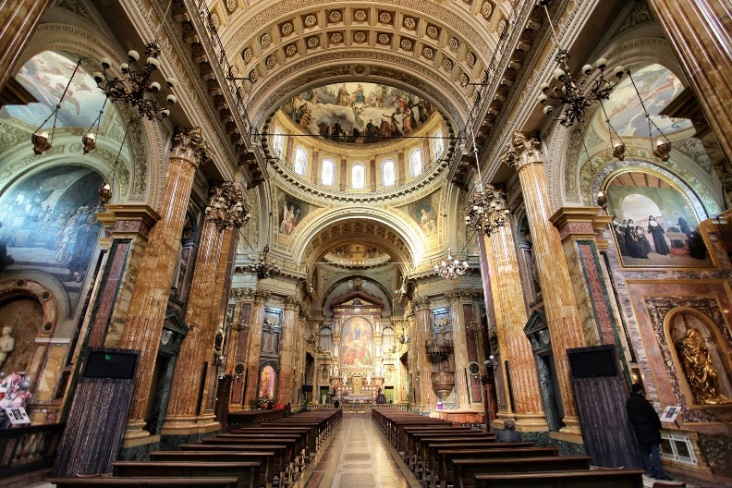 Sobota 29.4.20238:00 Spoločné raňajky 10:00 Duomo v Turíne a Turínske plátno12:30 Svätá omša v kostole sv. Františka Salezkého na Valdoccu13:00 Spoločný obed na Valdoccu14:00 Múzeum dona Bosca, Pinardiho kaplnka, obchod so suvenírmi18:00 Návšteva agrogelaterie, zmrzlinárne na vidieku 19:30 Návrat na ubytovanie, večera z vlastných zásob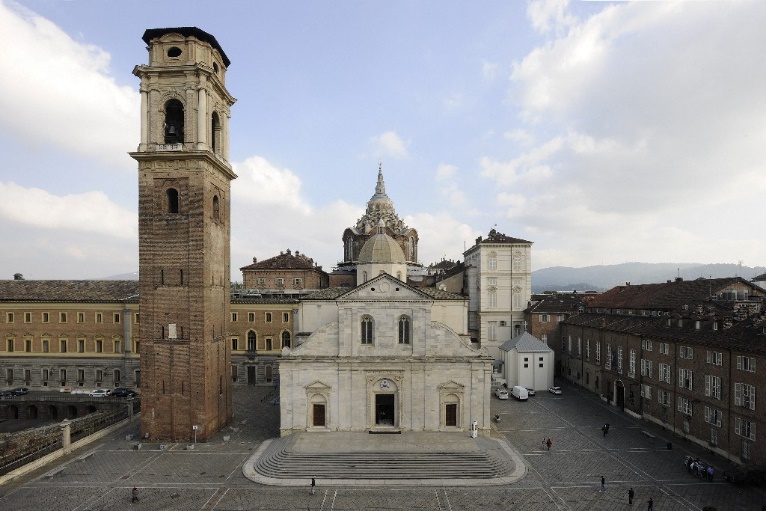 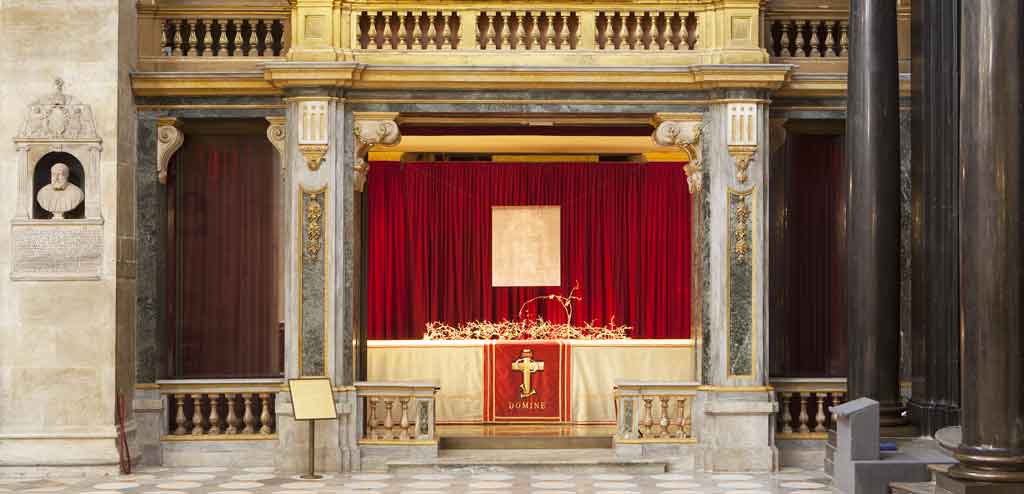 Nedeľa 30.4.20238:00 Spoločné raňajky 9:00 Svätá omša vo Villanova d´Asti10:30 Múzeum automobilov v Turíne13:30 Individuálny obed v meste17:00 Vyhliadkový kopec Superga nad Turínom, bazilika p. Márie 19:00 Spoločná večera v pizzerii v Turíne21:30 Návrat na ubytovanie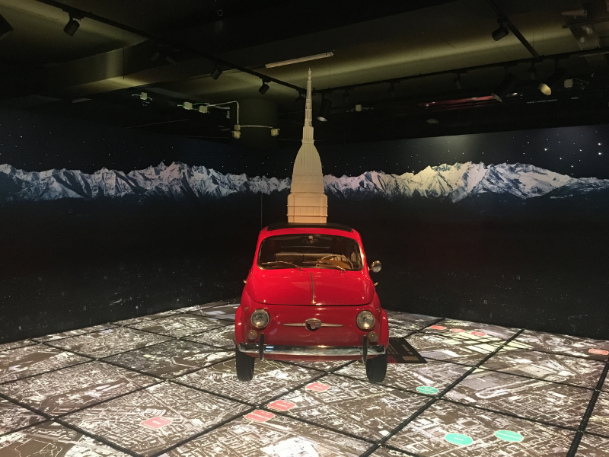 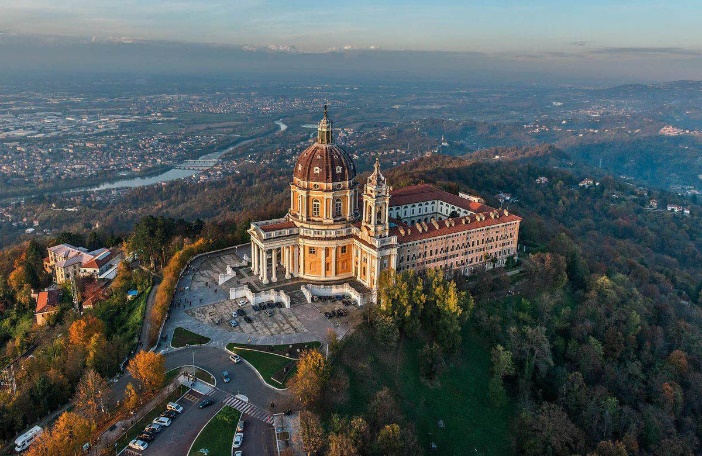 Pondelok 1.5.20237:00 Svätá omša vo Villanova d´Asti 7:30 Spoločné raňajky 8:00 Tranzit na Slovensko, návrat do BB okolo polnoci, individuálne stravovanieCestovné poistenie Každý si vybaví a zaplatí sám. Mobil a technika Zistite si ako ste na tom s roamingom, dátami atď. Treba si zbaliť aj nabíjačku, powerbanku. Kto chce, tak tiež foťák Cesta autobusom Cestovný vankúš, deka a hocičo čo vám pomôže lepšie prežiť dlhú cestu (krížovky, audiokniha, obľúbené CD, hra na cesty) Ubytovanie v ITA Ubytovanie v dvojlôžkových izbách s vlastným sociálnym zariadením. http://www.santuariovillanova.it/casa-del-pellegrino/ Drogéria osobná drogéria, opaľovací krém, panthenol, vlhčené utierky, hygienické vreckovky, lieky, repelent Iné Určite si netreba zabudnúť vejár, slnečné okuliare, šatku cez rameno pre ženy (v prípade návštevy kostolov si treba prekryť odhalené ramená, muži zas nesmú mať v kostoloch krátke šortky a žabky). Zbaľte si aj ruksak/väčšiu kabelku (rátajte s tým že budete celý deň nosiť vodu, nejaký snack, doklady, mobil a iné osobné veci). Určite zainvestujte do dobrej fľaše na vodu, min. 0,5 litra. Počas dňa bude vždy vyhradený nejaký čas aj na nákup potravín pre potreby individuálneho stravovania. Nejaké trvanlivé potraviny si môžete vziať so sebou. 